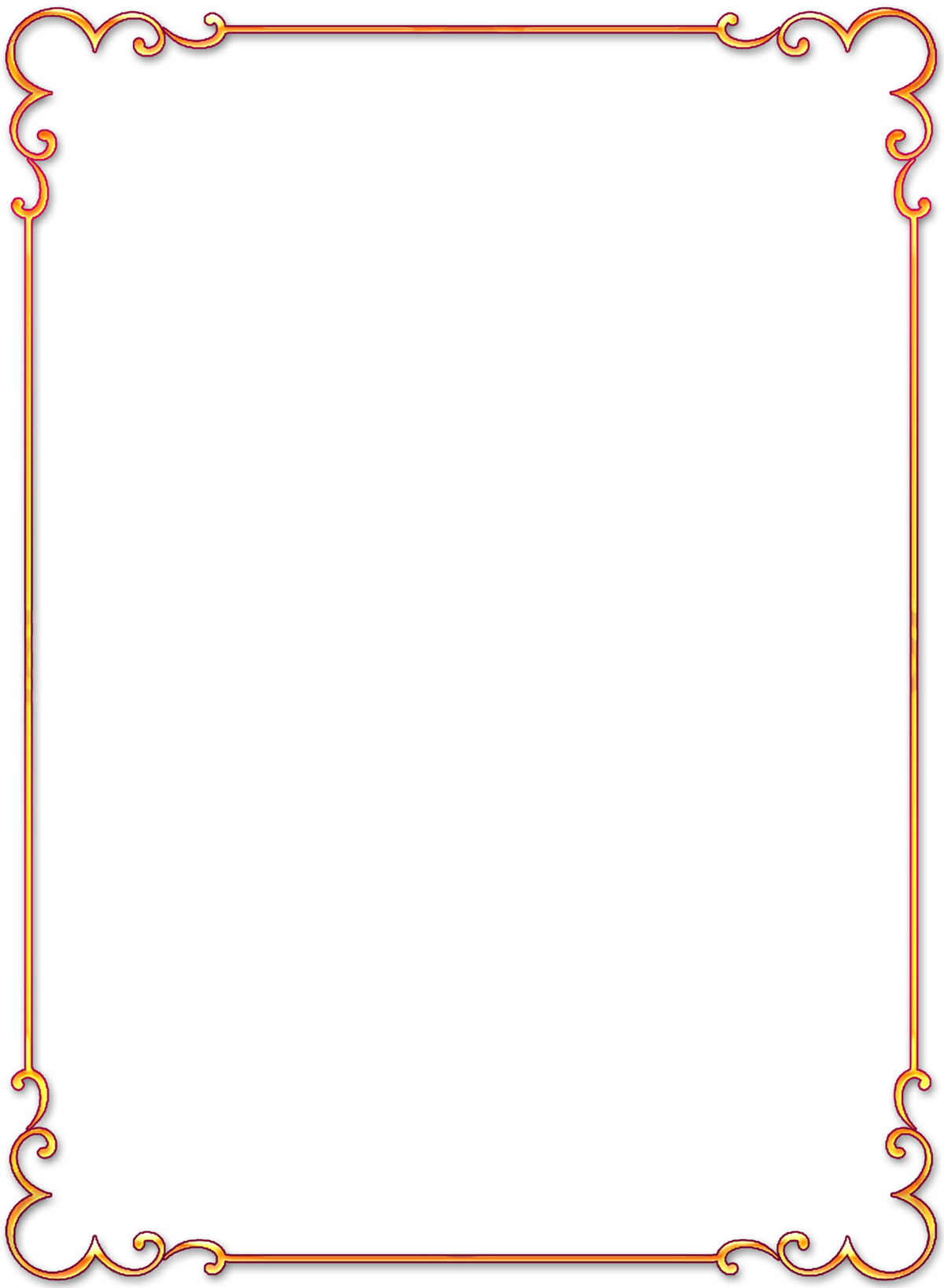 МБУ «РАЙОННАЯ ПУБЛИЧНАЯ БИБЛИОТЕКА ИМ. А. ГЕРЦЕНА»МО АБДУЛИНСКИЙ ГОДОДСКОЙ ОКРУГ ОРЕНБУРГСКОЙ БЛАСТИ  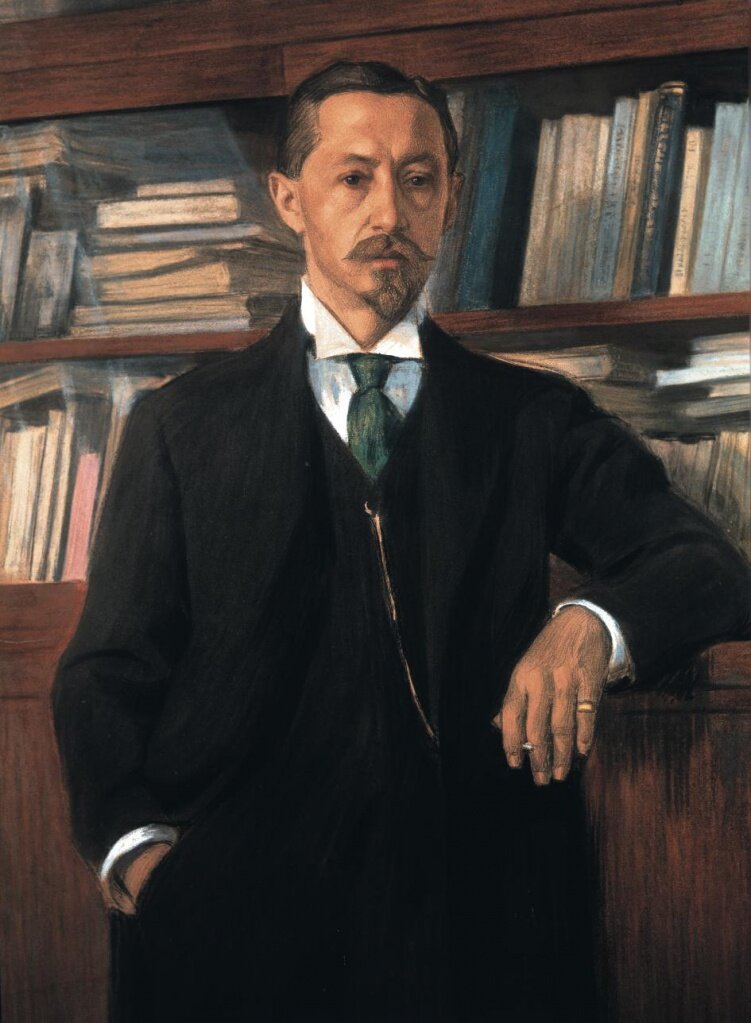 Точность, красота и сила таланта: жизнь и творчество И. А. Бунина (1870-1953)Рекомендательный список литературыАбдулино 2020В историю мировой культуры Иван Алексеевич Бунин вошел как Классик русской литературы Нобелевский лауреат, всемирно прославленный художник слова.Талант его, огромный, бесспорный, был оценен современниками по достоинству не сразу, зато потом, с годами все более упрочивался, утверждался в сознании читающей публики. Его уподобляли «матовому серебру», язык именовали «парчовым», а беспощадный психологический анализ – «ледяной бритвой».Творчество Бунина неотъемлемо от нашей национальной культуры, словесного искусства. «Выньте Бунина из русской литературы, - сказал М. Горький, - и она потускнеет, лишится живогорадужного блеска и звездного сияния его одинокой страннической души».	Список предназначен учащимся, преподавателям литературы и всем, кто интересуется жизнью и творчеством писателя, в помощь образованию, самообразованию, организации интересного досуга.Иван Бунин: биографияПервого русского нобелевского лауреата Ивана Алексеевича Бунина называют ювелиром слова, прозаиком-живописцем, гением российской литературы и ярчайшим представителем Серебряного века. Литературные критики сходятся во мнении, что в бунинских произведениях есть родство с картинами Виктора Васнецова, а по мироощущению рассказы и повести Ивана Алексеевича схожи с полотнами Михаила Врубеля.
Детство и юность
Современники Ивана Бунина утверждают, что в писателе чувствовалась «порода», врожденный аристократизм. Удивляться нечему: Иван Алексеевич – представитель древнейшего дворянского рода, уходящего корнями в XV век. Семейный герб Буниных включен в гербовник дворянских родов Российской империи. Среди предков писателя – основоположник романтизма, сочинитель баллад и поэм Василий Жуковский.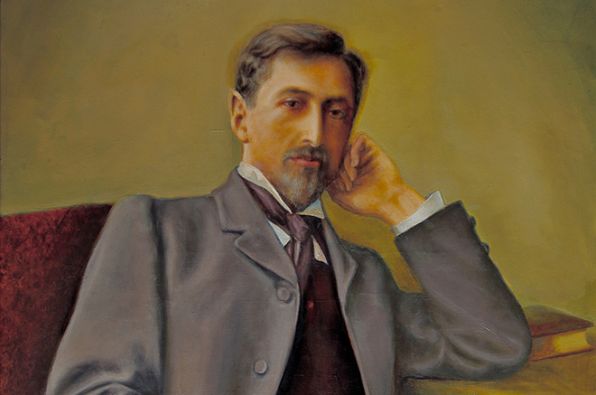 Портрет Ивана Бунина
Родился Иван Алексеевич в октябре 1870 года в Воронеже, в семье бедного дворянина и мелкого чиновника Алексея Бунина, женатого на двоюродной племяннице Людмиле Чубаровой, женщине кроткой, но впечатлительной. Она родила мужу девятерых детей, из которых выжили четверо.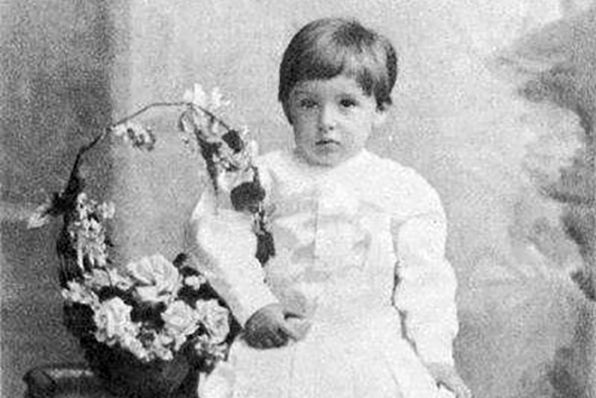 Иван Бунин в детстве
В Воронеж семья перебралась за 4 года до рождения Ивана, чтобы дать образование старшим сыновьям Юлию и Евгению. Поселились в арендованной квартире на Большой Дворянской улице. Когда Ивану исполнилось четыре года, родители вернулись в родовое имение Бутырки в Орловской губернии. На хуторе прошло детство Бунина.Любовь к чтению мальчику привил гувернер – студент Московского университета Николай Ромашков. Дома Иван Бунин изучал языки, делая упор на латынь. Первые прочитанные самостоятельно книги будущего литератора – «Одиссея» Гомера и сборник английских стихов.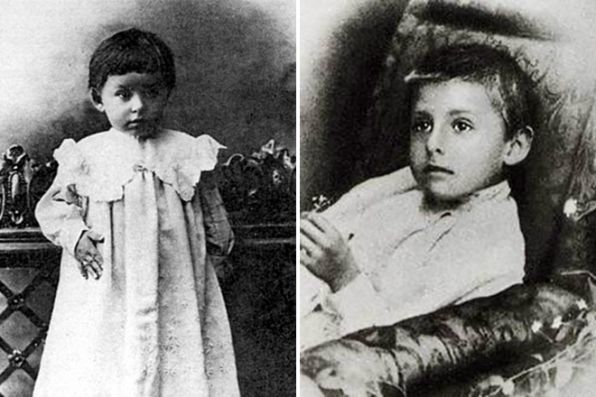  Иван Бунин в детствеЛетом 1881 года отец привез Ивана в Елец. Младший сын сдал экзамены и поступил в 1-й класс мужской гимназии. Учиться Бунину нравилось, но это не касалось точных наук. В письме старшему брату Ваня признался, что экзамен по математике считает «самым страшным». Спустя 5 лет Ивана Бунина отчислили из гимназии посреди учебного года. 16-летний юноша приехал в отцовское имение Озерки на рождественские каникулы, да так и не вернулся в Елец. За неявку в гимназию педсовет исключил парня. Дальнейшим образованием Ивана Занялся старший брат Юлий.Литература
В Озерках началась творческая биография Ивана Бунина. В имении он продолжил работу над начатым в Ельце романом «Увлечение», но произведение до читателя не дошло. Зато стихотворение юного литератора, написанное под впечатлением от смерти кумира – поэта Семена Надсона – опубликовали в журнале «Родина».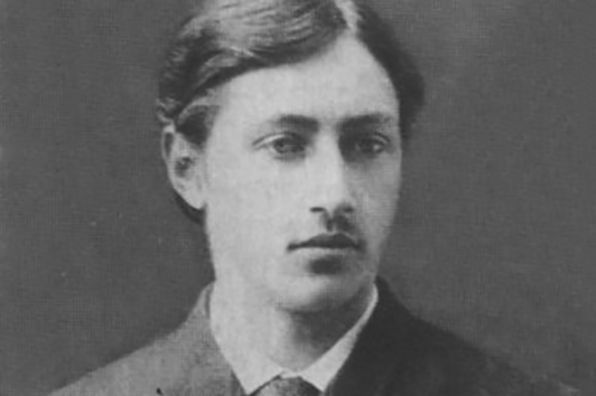 Иван Бунин в юности
В отцовском имении с помощью брата Иван Бунин подготовился к выпускным экзаменам, сдал их и получил аттестат зрелости.С осени 1889-го до лета 1892 года Иван Бунин работал в журнале «Орловский вестник», где печатались его рассказы, стихи и литературно-критические статьи. В августе 1892 года Юлий позвал брата в Полтаву, где устроил Ивана на должность библиотекаря в губернской управе.В январе 1894 года писатель посетил Москву, где встретился с близким по духу Львом Толстым. Как и Лев Николаевич, Бунин критикует городскую цивилизацию. В рассказах «Антоновские яблоки», «Эпитафия» и «Новая дорога» угадываются ностальгические ноты по уходящей эпохе, чувствуется сожаление о вырождающемся дворянстве.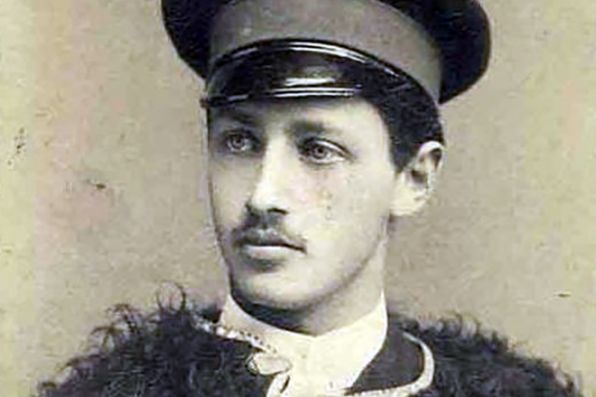 Иван Бунин в молодостиВ 1897 году Иван Бунин издал в Петербурге книгу «На край света». Годом ранее перевел поэму Генри Лонгфелло «Песнь о Гайавате». В переводе Бунина появились стихи Алкея, Саади, Франческо Петрарки, Адама Мицкевича и Джорджа Байрона.В 1898 году в Москве вышел поэтический сборник Ивана Алексеевича «Под открытым небом», тепло встреченный литературными критиками и читателями. Через два года Бунин подарил любителям поэзии вторую книгу стихов – «Листопад», упрочившую авторитет автора как «поэта русского пейзажа». Петербургская Академия наук в 1903 году награждает Ивана Бунина первой Пушкинской премией, за которой следует вторая.Но в поэтической среде Иван Бунин заработал репутацию «старомодного пейзажиста». В конце 1890-х любимцами становятся «модные» поэты Валерий Брюсов, принесший в русскую лирику «дыхание городских улиц», и Александр Блок с его мятущимися героями. Максимилиан Волошин в рецензии на сборник Бунина «Стихотворения» написал, что Иван Алексеевич очутился в стороне «от общего движения», зато с точки зрения живописи его поэтические «полотна» достигли «конечных точек совершенства». Примерами совершенства и приверженности классике критики называют стихотворения «Помню долгий зимний вечер» и «Вечер».Иван Бунин-поэт не приемлет символизм и критично смотрит на революционные события 1905–1907 годов, называя себя «свидетелем великого и подлого». В 1910 году Иван Алексеевич издает повесть «Деревня», положившую начало «целому ряду произведений, резко рисующих русскую душу». Продолжением ряда становятся повесть «Суходол» и рассказы «Сила», «Хорошая жизнь», «Князь во князьях», «Лапти».В 1915-м Иван Бунин на пике популярности. Выходят его знаменитые рассказы «Господин из Сан-Франциско», «Грамматика любви», «Легкое дыхание» и «Сны Чанга». В 1917 году писатель покидает революционный Петроград, избегая «жуткой близости врага». Полгода Бунин жил в Москве, оттуда в мае 1918 года уехал в Одессу, где написал дневник «Окаянные дни» – яростное обличение революции и большевистской власти.
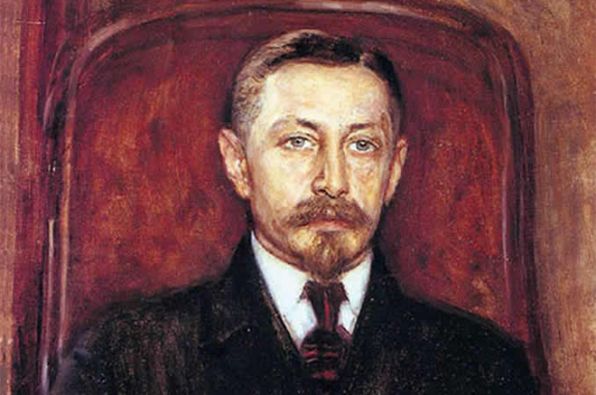 Портрет "Иван Бунин". Художник Евгений БуковецкийПисателю, столь яростно критикующему новую власть, опасно оставаться в стране. В январе 1920 года Иван Алексеевич покидает Россию. Он уезжает в Константинополь, а в марте оказывается в Париже. Здесь вышел сборник рассказов под названием «Господин из Сан-Франциско», который публика встречает восторженно.С лета 1923 года Иван Бунин жил на вилле «Бельведер» в старинном Грассе, где его навещал Сергей Рахманинов. В эти годы выходят рассказы «Начальная любовь», «Цифры», «Роза Иерихона» и «Митина любовь».В 1930 году Иван Алексеевич написал рассказ «Тень птицы» и завершил самое значительное произведение, созданное в эмиграции, — роман «Жизнь Арсеньева». Описание переживаний героя овеяно печалью об ушедшей России, «погибшей на наших глазах в такой волшебно краткий срок».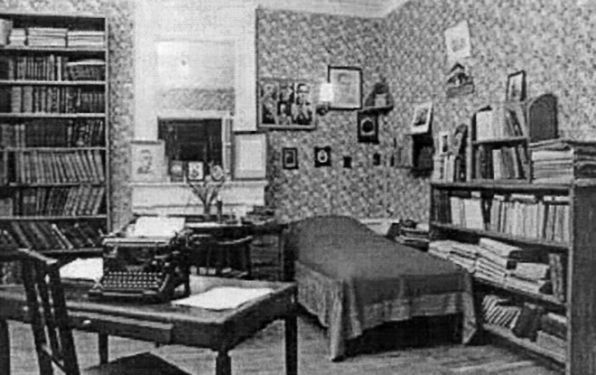 Квартира Ивана Бунина в Париже
В конце 1930-х Иван Бунин переселился на виллу «Жаннет», где жил в годы Второй мировой войны. Писатель переживал за судьбу родины и радостно встречал новости о малейшей победе советских войск. Жил Бунин в нищете. О своем трудном положении писал:
    «Был я богат — теперь, волею судеб, вдруг стал нищ… Был знаменит на весь мир — теперь никому в мире не нужен… Очень хочу домой!»
Вилла обветшала: отопительная система не функционировала, возникли перебои с электро- и водоснабжением. Иван Алексеевич рассказывал в письмах друзьям о «пещерном сплошном голоде». Чтобы раздобыть хоть небольшую сумму, Бунин попросил уехавшего в Америку друга на любых условиях издать сборник «Темные аллеи». Книга на русском языке тиражом 600 экземпляров вышла в 1943-м, за нее писатель получил $300. В сборник вошел рассказ «Чистый понедельник». Последний шедевр Ивана Бунина – стихотворение «Ночь» – вышел в 1952 году.Исследователи творчества прозаика заметили, что его повести и рассказы кинематографичны. Впервые об экранизации произведений Ивана Бунина заговорил голливудский продюсер, выразивший желание снять фильм по рассказу «Господин из Сан-Франциско». Но дело закончилось разговором.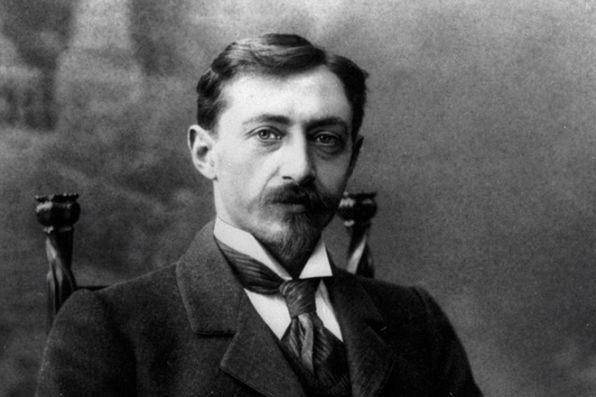 Иван БунинВ начале 1960-х на творчество соотечественника обратили внимание российские режиссеры. Короткометражку по рассказу «Митина любовь» снял Василий Пичул. В 1989 году на экраны вышла картина «Несрочная весна» по одноименному рассказу Бунина.В 2000 году вышел фильм-биография «Дневник его жены» режиссера Алексея Учителя, в котором рассказана история взаимоотношений в семье прозаика.
Резонанс вызвала премьера драмы «Солнечный удар» Никиты Михалкова в 2014 году. В основу ленты легли одноименный рассказ и книга «Окаянные дни».Нобелевская премияВпервые Ивана Бунина выдвинули на соискание Нобелевской премии в 1922 году. Об этом хлопотал лауреат Нобелевской премии Ромен Роллан. Но тогда премию отдали ирландскому поэту Уильяму Йетсу.В 1930-х к процессу подключились русские писатели-эмигранты, их хлопоты увенчались победой: в ноябре 1933 года Шведская академия вручила Ивану Бунину премию по литературе. В обращении к лауреату говорилось, что он заслужил награду за «воссоздание в прозе типичного русского характера».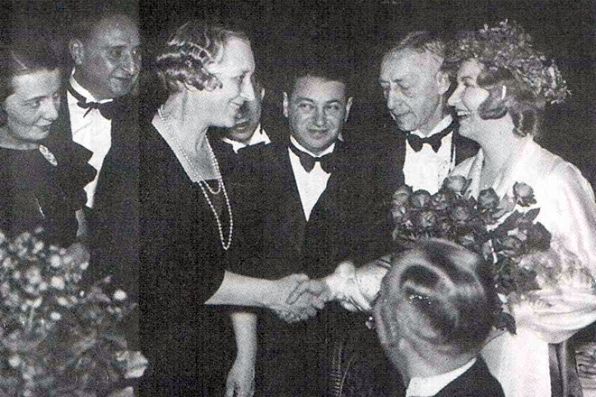 Чествование награждения Ивана Бунина нобелевской премией
715 тысяч франков премии Иван Бунин растратил быстро. Половину в первые же месяцы раздал нуждающимся и всем, кто обратился к нему за помощью. Еще до получения награды писатель признался, что получил 2000 писем с просьбой помочь деньгами.Спустя 3 года после вручения Нобелевской премии Иван Бунин окунулся в привычную бедность. До конца жизни у него так и не появилось собственного дома. Лучше всего Бунин описал положение дел в коротком стихотворении «У птицы есть гнездо», где есть строки:У зверя есть нора, у птицы есть гнездо.
    Как бьется сердце, горестно и громко,
    Когда вхожу, крестясь, в чужой, наемный дом
    С своей уж ветхою котомкой!
Личная жизньПервую любовь молодой писатель встретил, когда работал в «Орловском вестнике». Варвара Пащенко – высокая красавица в пенсне – показалась Бунину слишком заносчивой и эмансипированной. Но вскоре он нашел в девушке интересного собеседника. Вспыхнул роман, но отцу Варвары бедный юноша с туманными перспективами не понравился. Пара жила без венчания. В своих воспоминаниях Иван Бунин так и называет Варвару – «невенчанной женой».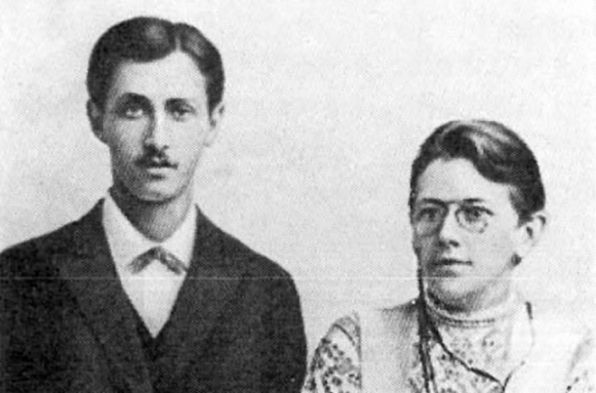 Иван Бунин и Варвара Пащенко

После переезда в Полтаву и без того сложные отношения обострились. Варваре – девушке из обеспеченной семьи – опостылело нищенское существование: она ушла из дома, оставив Бунину прощальную записку. Вскоре Пащенко стала женой актера Арсения Бибикова. Иван Бунин тяжело перенес разрыв, братья опасались за его жизнь.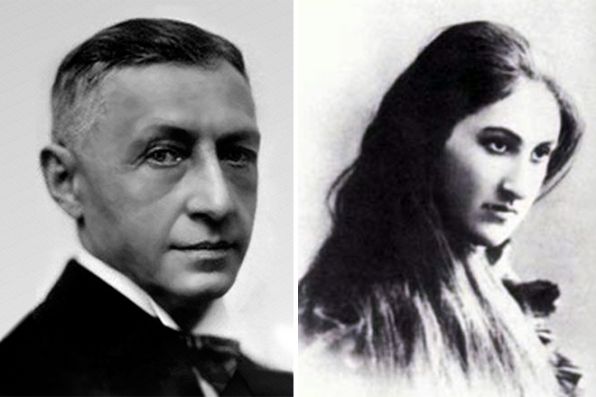 Иван Бунин и Анна ЦакниВ 1898 году в Одессе Иван Алексеевич познакомился с Анной Цакни. Она и стала первой официальной женой Бунина. В том же году состоялась свадьба. Но вместе супруги прожили недолго: расстались спустя два года. В браке родился единственный сын писателя – Николай, но в 1905 году мальчик умер от скарлатины. Больше детей у Бунина не было.Любовь всей жизни Ивана Бунина – третья жена Вера Муромцева, с которой он познакомился в Москве, на литературном вечере в ноябре 1906 года. Муромцева – выпускница Высших женских курсов, увлекалась химией и свободно разговаривала на трех языках. Но от литературной богемы Вера была далека.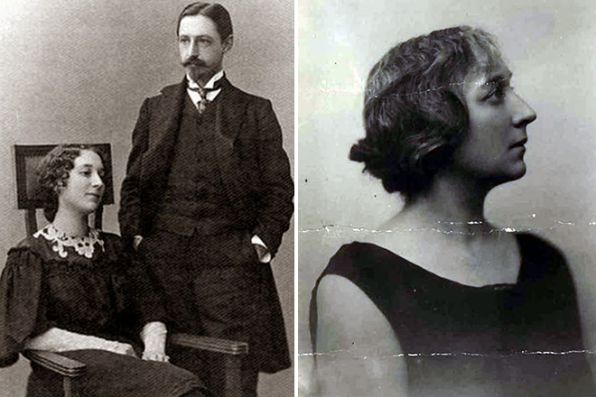 Иван Бунин с женой ВеройОбвенчались молодожены в эмиграции, в 1922 году: Цакни 15 лет не давала Бунину развода. Шафером на свадьбе был Александр Куприн. Супруги прожили вместе до самой кончины Бунина, хотя их жизнь безоблачной не назовешь. В 1926 году в эмигрантской среде появились слухи о странном любовном треугольнике: в доме Ивана и Веры Буниных жила молодая писательница Галина Кузнецова, к которой Иван Бунин питал отнюдь не дружеские чувства.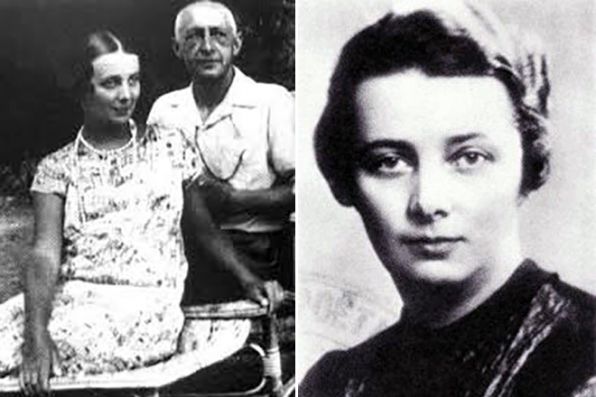 Иван Бунин и Галина КузнецоваКузнецову называют последней любовью писателя. На вилле супругов Буниных она прожила 10 лет. Трагедию Иван Алексеевич пережил, когда узнал о страсти Галины к сестре философа Федора Степуна – Маргарите. Кузнецова покинула дом Бунина и ушла к Марго, что стало причиной затяжной депрессии писателя. Друзья Ивана Алексеевича писали, что Бунин в тот период был на грани сумасшествия и отчаяния. Он работал сутками напролет, пытаясь забыть возлюбленную.После расставания с Кузнецовой Иван Бунин написал 38 новелл, вошедших в сборник «Темные аллеи».СмертьВ конце 1940-х врачи диагностировали у Бунина эмфизему легких. По настоянию медиков Иван Алексеевич отправился на курорт на юге Франции. Но состояние здоровья не улучшилось. В 1947 году 79-летний Иван Бунин в последний раз выступил перед аудиторией литераторов.Нищета заставила обратиться за помощью к русскому эмигранту Андрею Седых. Тот выхлопотал больному коллеге пенсию у американского филантропа Фрэнка Атрана. До конца жизни Бунина Атран выплачивал писателю 10 тысяч франков ежемесячно.
Иван Бунин в последние годы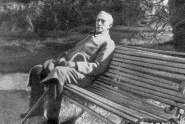 Поздней осенью 1953 года состояние здоровья Ивана Бунина ухудшилось. Он не поднимался с постели. Незадолго до кончины писатель попросил жену почитать письма Чехова.8 ноября доктор констатировал смерть Ивана Алексеевича. Ее причиной стала сердечная астма и склероз легких. Похоронили нобелевского лауреата на кладбище Сен-Женевьев-де-Буа, месте, где нашли упокоение сотни российских эмигрантов. Рекомендательный список литературы: 1. Бунин И.А. Собрание сочинений [текст] / И. А. Бунин; .- М.:Худож.лит.,1987.Т. 1 : Худ.лит. – 686 с.Т. 2 : Худ. Лит. – 690 с.Т. 3 : Худ. Лит. – 670 с.Т. 4 : Худ. Лит. – 703 с.Т. 5 : Худ. Лит. – 670 с.Т. 6 : Худ. Лит. – 670 с.2. Освобождение Толстого, О Чехове, Воспоминания. Дневники. Статьи.-1988.-717с.3. Бунин И.А. Избранное в 2-х томах. Т.1.- Чебоксары: Чувашское кн. Изд-во, 1993.- 415с.4. Бунин И.А. Избранное в 2-х томах. Т.2.- Чебоксары: Чувашское кн. Изд-во, 1993.- 416с.5. Бунин И. Избранное.- Фрунзе: Кыргызстан.1980.-784с.6. Бунин И.А. Избранное.- Челябинск Юж.-Урал. Кн.изд-во, 1976.-534с.7. Бунин И.А. Избранное.- Челябинск Юж.-Урал. Кн.изд-во, 1976.-436с.8. Бунин И.А. Антоновские яблоки: Повести и рассказы.- М: Сов. Россия, 1990.-256с.В рассказе "Антоновские яблоки" Иван Алексеевич Бунин описывает жизнь и уклад русской усадьбы. Согласно задумке автора, именно в этом месте переплетается прошлое с настоящим, культура золотого времени и периода на рубеже веков, традиции дворянского рода и жизнь отдельного человека. Лейтмотивом рассказа служит навеянная грусть о дворянских гнездах, которые уходят в прошлое. Эта тема затрагивается не только в этом, но и во многих других рассказах, а также стихотворениях. Однако в подобных произведениях упадок и разрушение сглаживаются тем, что прошлое поэтизируется.9. Бунин И.А: Гегель, фрак, метель.- СПБ: 2003.-573с. (Летерат. Мемуары)Мемуары Ивана Алексеевича Бунина (1870-1953) так же великолепны, как и все, что выходило из-под его пера. В них оживают многие значительные люди эпохи, которых автор близко и хорошо знал, - Чехов, Лев Толстой, Куприн, Горький, Алексей Толстой, Бальмонт, Максимилиан Волошин, Брюсов - каждый в своей неповторимой индивидуальности, со своими особенностями характера, психологии, порой - в тех подробностях, что ускользают от обычного взгляда.
В том вошла и знаменитая книга-дневник "Окаянные дни" - о Гражданской войне, о последних, трагических днях, проведенных писателем на родине, перед тем как навсегда покинуть ее.10. Бунин И.А. Господин из Сан-Франциско [текст]: Рассказы и повести/И.А.Бунин.-М.:Пресса,1966.-576с. 11. Бунин И.А. Господин из Сан-Франциско [текст]: Рассказ/И.А. Бунин.-Калининград: Кн.изд-во,1980.-23с.«Господин из Сан-Франциско». Рассказ о том, как наивна и смертельно опасна гордыня человека цивилизации, его самоуверенность, его ощущение, что ему подвластно все. Господин из Сан-Франциско, который рассчитывает все свое путешествие, сталкивается с тем, что рассчитать нельзя, — со смертью, и смерть оказывается сильнее. И под знаком смерти написан весь рассказ. «Неслучайно у бунинского героя нет имени.12. Бунин И.А. Деревня [текст]:Повести и рассказы/И.А.Бунин. М.:Худож.лит.,1981.-319с.Повесть является одним из самых крупных и известных произведений Бунина, завершает его "деревенский" цикл. В ней писатель показывает реалистичную, правдивую картину жизни народа после революции 1905 - 1907 годов. Описания там столь точны, что могут быть приняты за научное исследование, но в той же степени они литературны и выразительны. Главным материалом для анализа деревни стали хорошо знакомые писателю повседневная жизнь, быт и психология русского мужика.13. Бунин И.А. Жизнь Арсеньева. Темные аллеи[текст]: Роман/ И.А.Бунин.-М.: Мир книги, Литература,2006.-496с.Роман «Жизнь Арсеньева» во многом автобиографичен. Юный герой романа Алексей Арсеньев — натура тонкая и романтичная. Он мечтает стать писателем и находится в состоянии постоянного творческого поиска. После встречи с Ликой все течение его жизни подчиняется безграничному, искреннему чувству — любви.14. Бунин И.А. О любви [текст]: /И.А.Бунин.-М.: Эксмо, 2010.-320с.15. Бунин И.А. Солнечный удар [текст]: Любовная проза./ И.А.Бунин.- СПБ: ИД «Азбука-классика», 2006.-480с.Иван Бунин написал «Солнечный удар» в период эмиграции в 1927 году. Рассказ посвящен мимолетной любви, которая вспыхнула на волжском пароходе между поручиком и «маленькой безымянной женщиной». Оставшись один, поручик осознает, каким счастьем была для него эта встреча и как оно теперь безвозвратно утеряно.16. Бунин И.А. Стихотворения. Рассказы [текст]:/ И.А.Бунин.-М.: Правда,1986.-544с.17. Бунин И.А Темные аллеи [текст]: Повести и рассказы/ И.А.Бунин.- Екатеринбург: Средн.-Урал. кн. изд-во Ассоциация уральских издателей, 1994.- 464с.«Тёмные аллеи» — это истории о любви. О любви, что может стать грустным и горестным эпизодом прошлого. Или — минутой, переломившей, перемоловшей человеческую жизнь. Возможно — просто поэтичной легендой, которую расскажет как умеет старенькая странница. А возможно — изысканным «жестоким романсом» времён Серебряного века. Составитель: гл. библиограф Шибанова Л.Б.